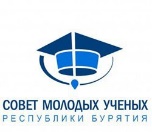 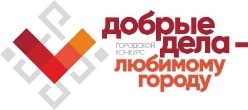 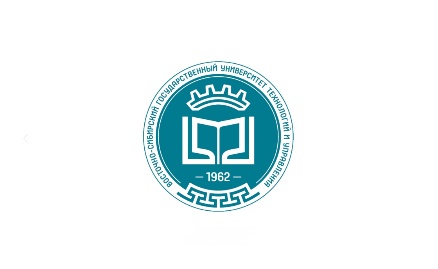 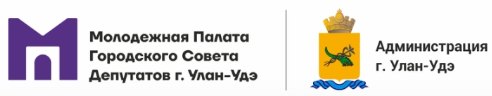 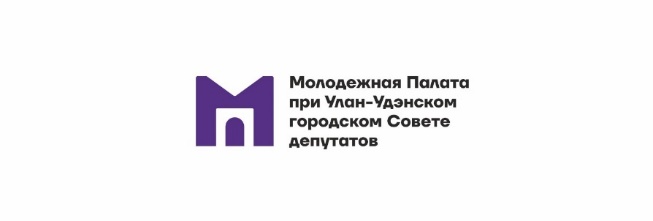 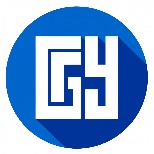 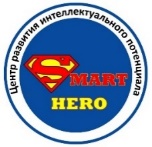 УЛАН-УДЭНСКИЙ ГОРОДСКОЙ СОВЕТ ДЕПУТАТОВМОЛОДЕЖНАЯ ПАЛАТА ПРИ УЛАН-УДЭНСКОМ ГОРОДСКОМ СОВЕТЕ ДЕПУТАТОВФГБОУ ВО ВОСТОЧНО-СИБИРСКИЙ ГОСУДАРСТВЕННЫЙ УНИВЕРСИТЕТ ТЕХНОЛОГИЙ И УПРАВЛЕНИЯФГБОУ ВО БУРЯТСКИЙ ГОСУДАРСТВЕННЫЙ УНИВЕРСИТЕТ РЕГИОНАЛЬНАЯ ОБЩЕСТВЕННАЯ ОРГАНИЗАЦИЯ «СОВЕТ МОЛОДЫХ УЧЕНЫХ РЕСПУБЛИКИ БУРЯТИЯ»ОНЛАЙН ФОРУМ «ТОЧКА PROФЕССИИ»(Россия, Республика Бурятия, г. Улан-Удэ, 21 октября 2020 г.)Администрация г. Улан-Удэ и Молодежная палата при Улан-Удэнском городском Совете депутатов совместно с учреждениями высшего образования и науки и общественными организациями города Улан-Удэ объявляет о проведении онлайн-форума "Точка PROфессии".К участию в форуме приглашаются ученые, преподаватели и аспиранты вузов и научных учреждений, а также специалисты в области управления на предприятиях, представители региональных и муниципальных органов власти.Программа форума Программа форума предусматривает пленарное заседание и работу в секциях, проведение тематических дискуссий.Регламент выступления составляет доклад на 3-5 минут на одного участника с презентацией в формате дискуссии до 3 минут.По итогам форума будет сформирована и опубликована резолюция форума, отражающая основные направления профориентационной работы для ВУЗов и общественных организаций города Улан-Удэ.Направления форума (секции):Секция 1: Возрастающая роль технических и технологических профессий в 21 векеСекция 2: Изменение рынка труда в условиях цифровизации и развития цифровых технологийСекция 3: Развитие дистанционного образования в условиях ограничений, связанных с распространением коронавирусаСекция 4: Современные проблемы и тенденции выбора профессии в условиях изменения предложения на рынке трудаСекция 5: Зеленая экономика Бурятии и тенденции развития профессий в аграрной промышленности Дальневосточного федерального округа.Секция 6: Развитие туризма и индустрии гостеприимства, как значимый фактор профориентации в условиях развития туристско-рекреационной зоны БурятииСекция 7: Профессия предпринимателя как комплексная совокупность прикладных знаний и навыков в сфере бизнесаМодератор: к.э.н., доцент Аюрзанайн А.Б.Количество и название секций может быть скорректировано Оргкомитетом после изучения поступивших заявок и тематики докладов, о чем участникам форума будет сообщено в дополнительном информационном письме.Подробная программа форума будет сформирована и разослана участникам форума по окончании приема заявок и докладов.Место и время проведения форума Место и время проведения форума:Онлайн-форум «Точка PROфессии» состоится на онлайн-платформе SKYPE 21 октября в 15-00 по адресу: https://join.skype.com/glJrPJUgpkxS Формы и условия участия в форуме Рабочие языки форума: русский, английский.Участие в форуме допускается:• выступление с устным докладом и презентацией, • участие в обсуждении докладов, дискуссии;• в качестве зрителя.Порядок подачи заявок на участие в форуме и регистрация участников Для участия в форума необходимо в срок до 20 октября 2020 года представить в оргкомитет на e-mail: tochka.prof@yandex.ruЗаявка участника (приложение 1) прилагаются к письму в виде прикрепленных файлов, название которых должно содержать: номер секции и фамилию участника на русском или английском (для иностранных участников) языке (пример: «2.Иванов.заявка.doc»).Награждение участников и лучших докладчиков форума состоится 23 октября.По вопросам, связанным с участием в Онлайн-форуме «Точка PROфессии»: Е-mail: tochka.prof@yandex.ruТел.: 8-983-435-0946, 8-914-633-1932Приложение 1 Заявка участника онлайн-форума «Точка PROфессии»  (г. Улан-Удэ, 21 октября 2020 г.) 1. Информация об участнике 1. Информация об участнике Фамилия, имя, отчество Статус (преподаватель, научный сотрудник, аспирант, другое) Место работы, учебы: полное и сокращенное наименование вуза, органа власти, организации Адрес вуза (института, факультета), органа власти, организации Должность Е-mail (для получения приглашения и программы форума) Контактный телефон Необходимость направления персонального приглашения и способ его направления: е-mail, viber, whatsapp.2. Информация о форме участия и представленной работе 2. Информация о форме участия и представленной работе Форма участия: очная (выступление с докладом, презентация или участие в дискуссии), зритель.Номер и название секции (направления) Название доклада (статьи) Наличие презентации: да/нет